https://www.gov.pl/web/szczepimysie/gdzie-moge-sie-zaszczepicGdzie mogę się zaszczepić?Zależy nam na łatwym dostępie do szczepionki. Lista punktów szczepień jest dostępna tutaj: https://www.gov.pl/web/szczepimysie/punkty-szczepien.Szczepienia będą dostępne między innymi w:placówkach Podstawowej Opieki Zdrowotnej,innych stacjonarnych placówkach medycznych (np. Ambulatoryjnej Opiece Specjalistycznej),mobilnych zespołach szczepiących,centrach szczepiennych w szpitalach rezerwowych. W wyniku naboru podmiotów leczniczych, który miał miejsce w grudniu 2020 r., powstała sieć punktów szczepiennych, która obejmuje swoim zasięgiem 96,26% gmin w Polsce. Szczepić Polaków będzie 7517 zespołów szczepiennych w 6027 zgłoszonych punktach.Zapisy na szczepienia rozpoczną się 15 stycznia 2021 r.Szczepienia medyków i personelu placówek medycznychPersonel medyczny i niemedyczny szpitali i placówek medycznych (w tym aptek) będzie mógł się zaszczepić przed akcją szczepienia społeczeństwa w tzw. szpitalach węzłowych. Do 14 stycznia 2021 r. szpitale węzłowe będą zbierać dane personelu medycznego i niemedycznego, który zostanie zaszczepiony w konkretnym szpitalu węzłowym.15 stycznia wystartują zapisy dla kolejnych grup, które zostały opisane w Narodowym Programie Szczepień. W pierwszej kolejności będą to osoby po 70. roku życia. 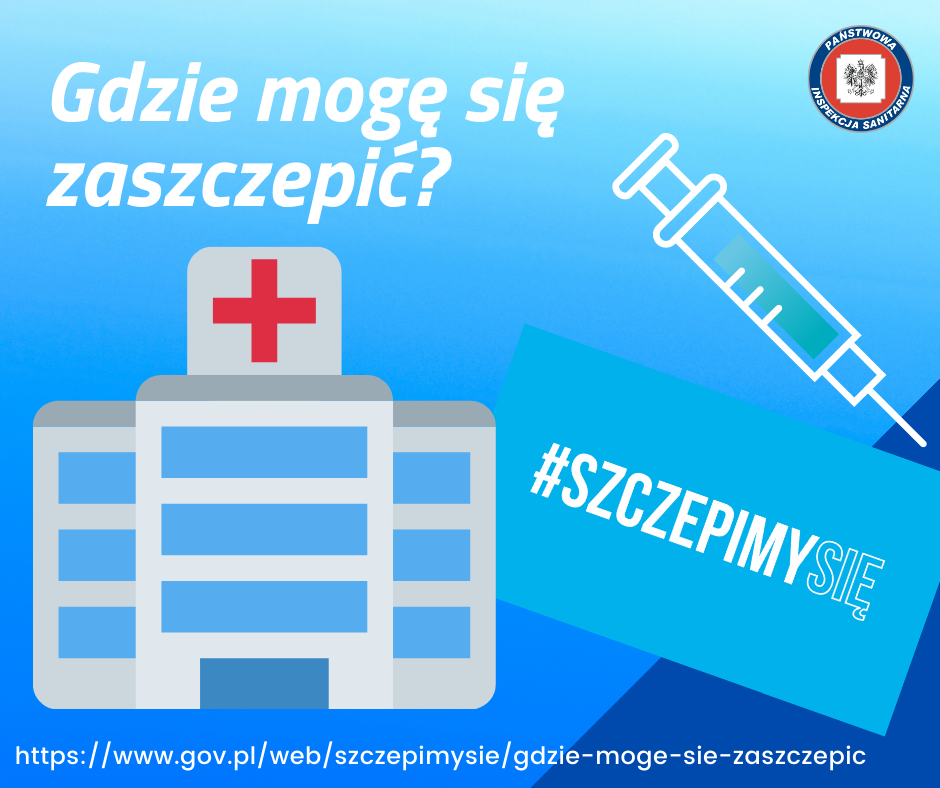 